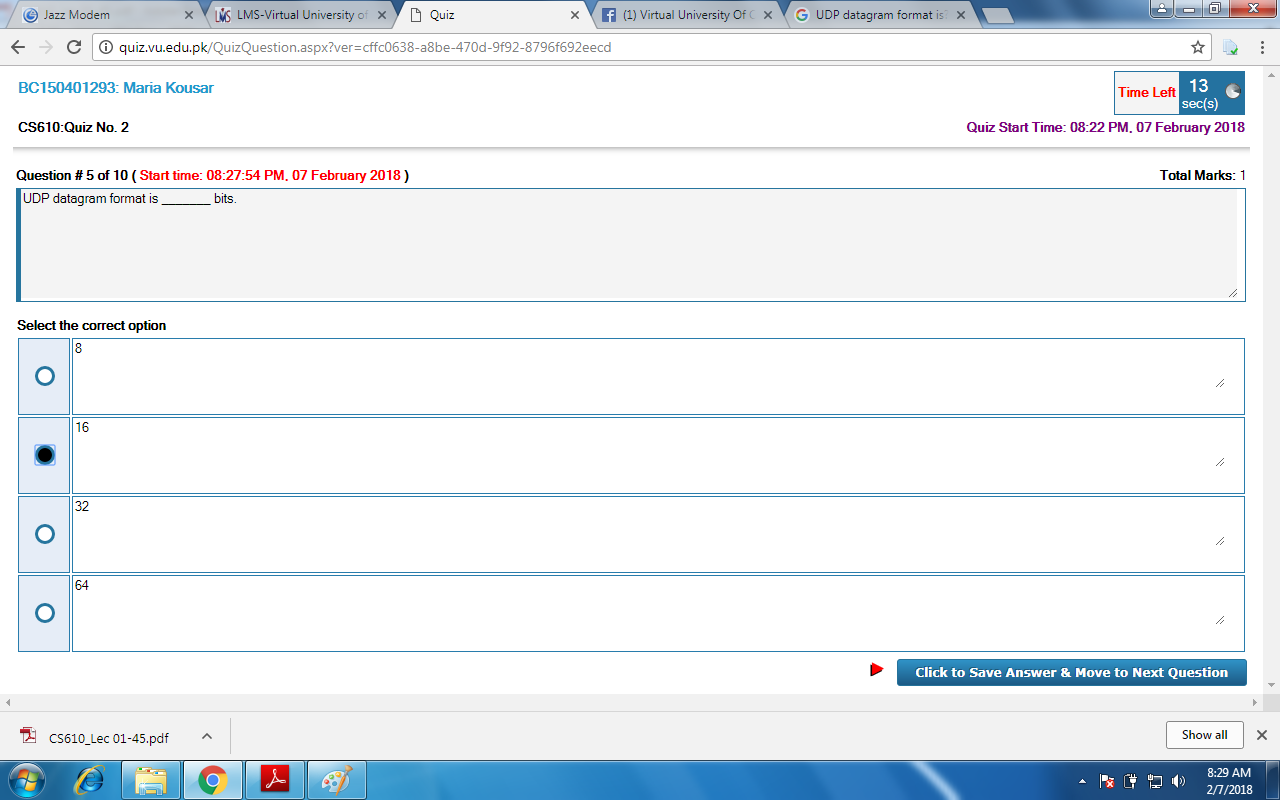 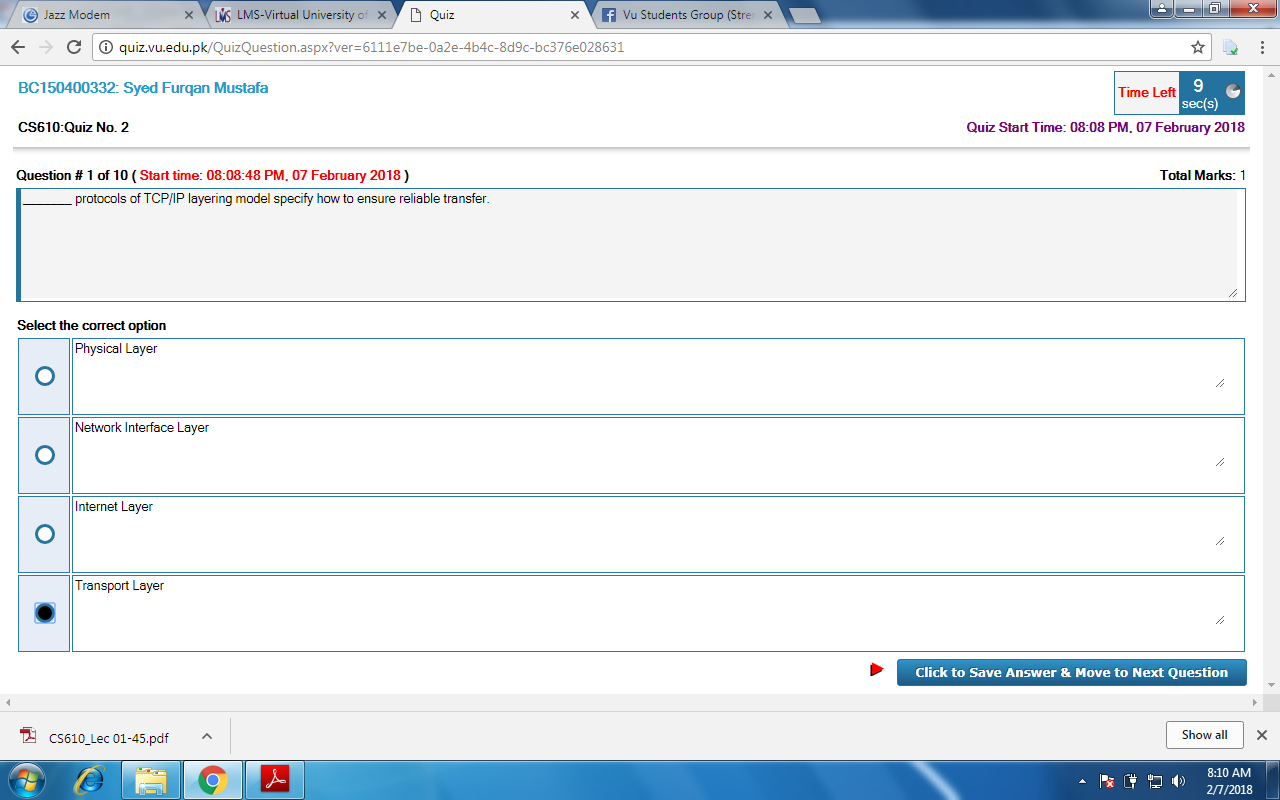 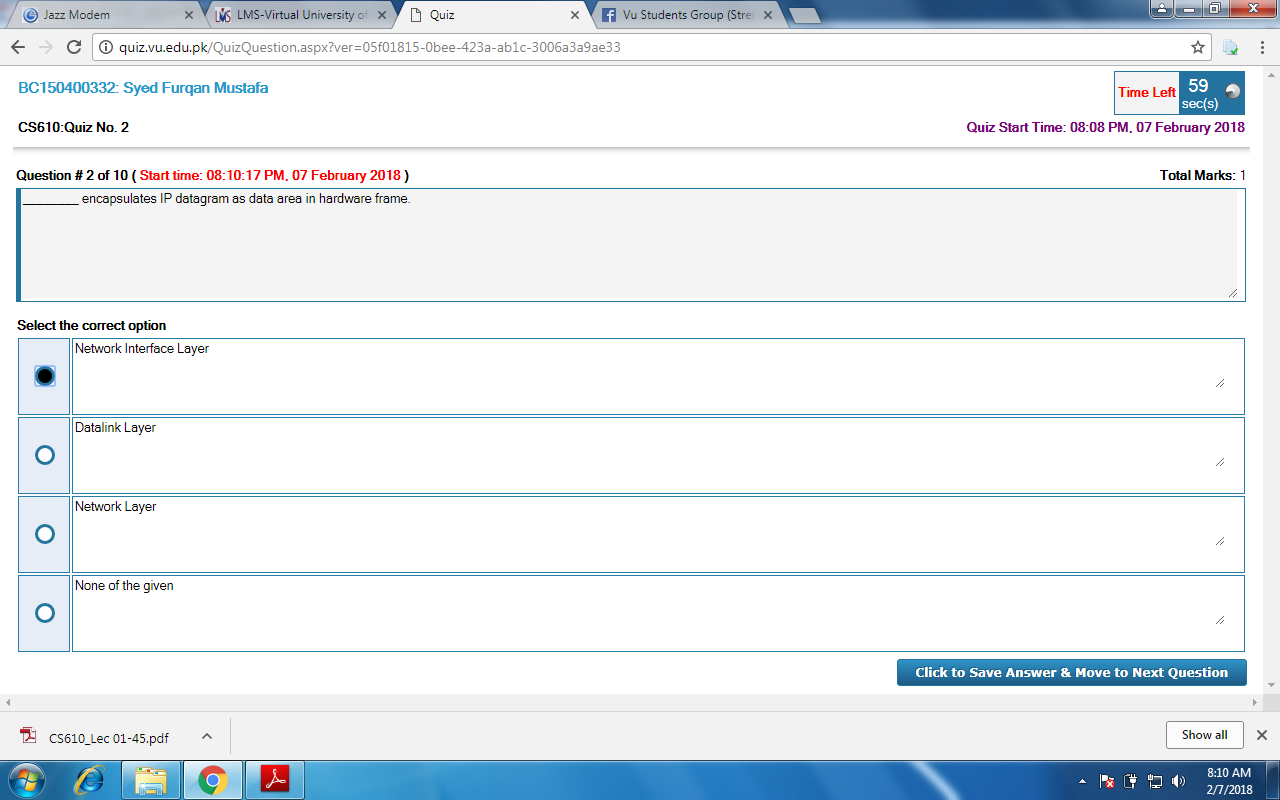 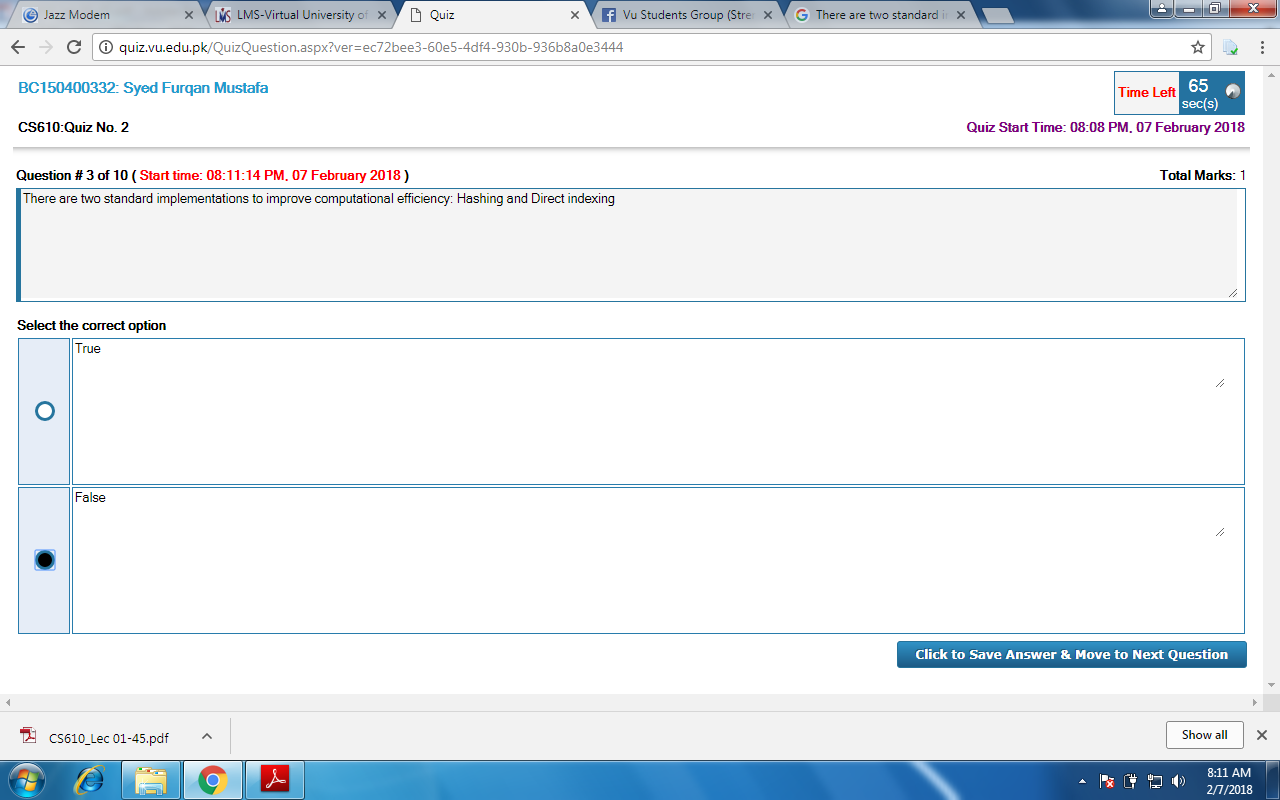 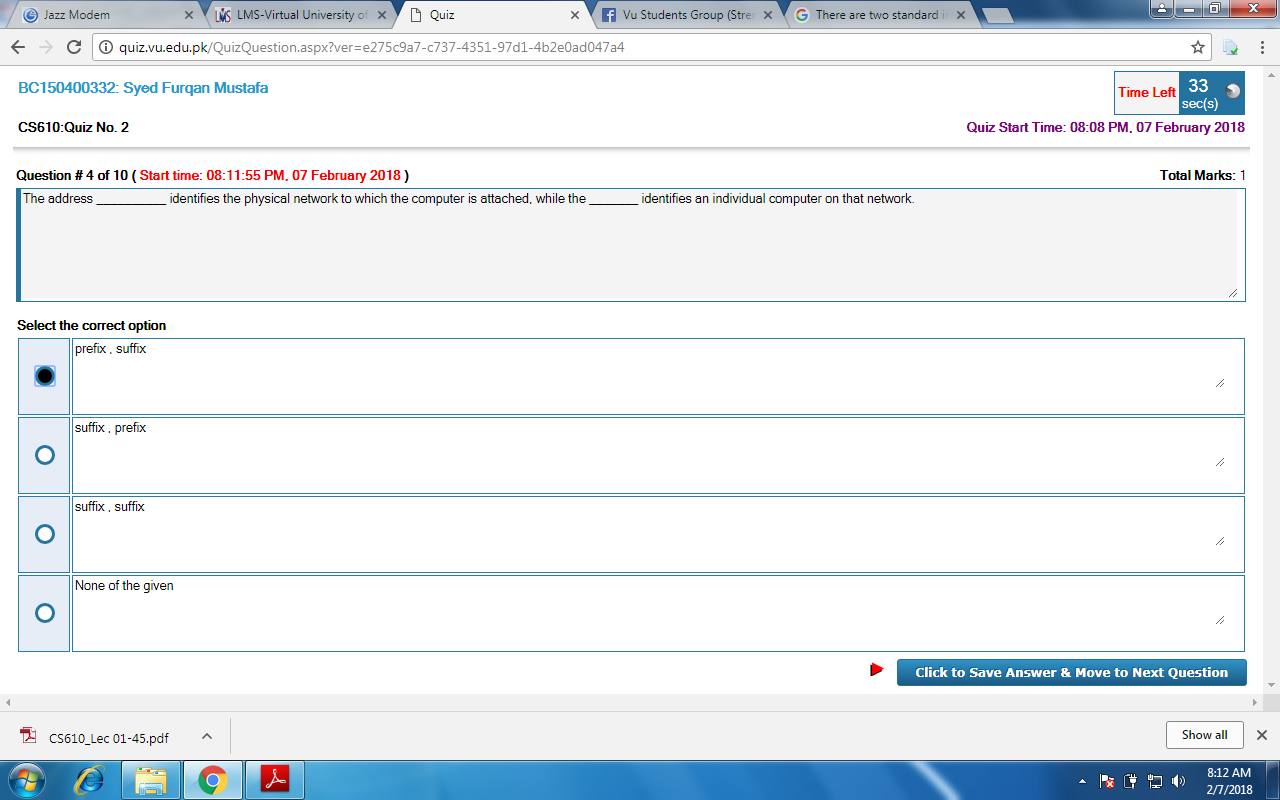 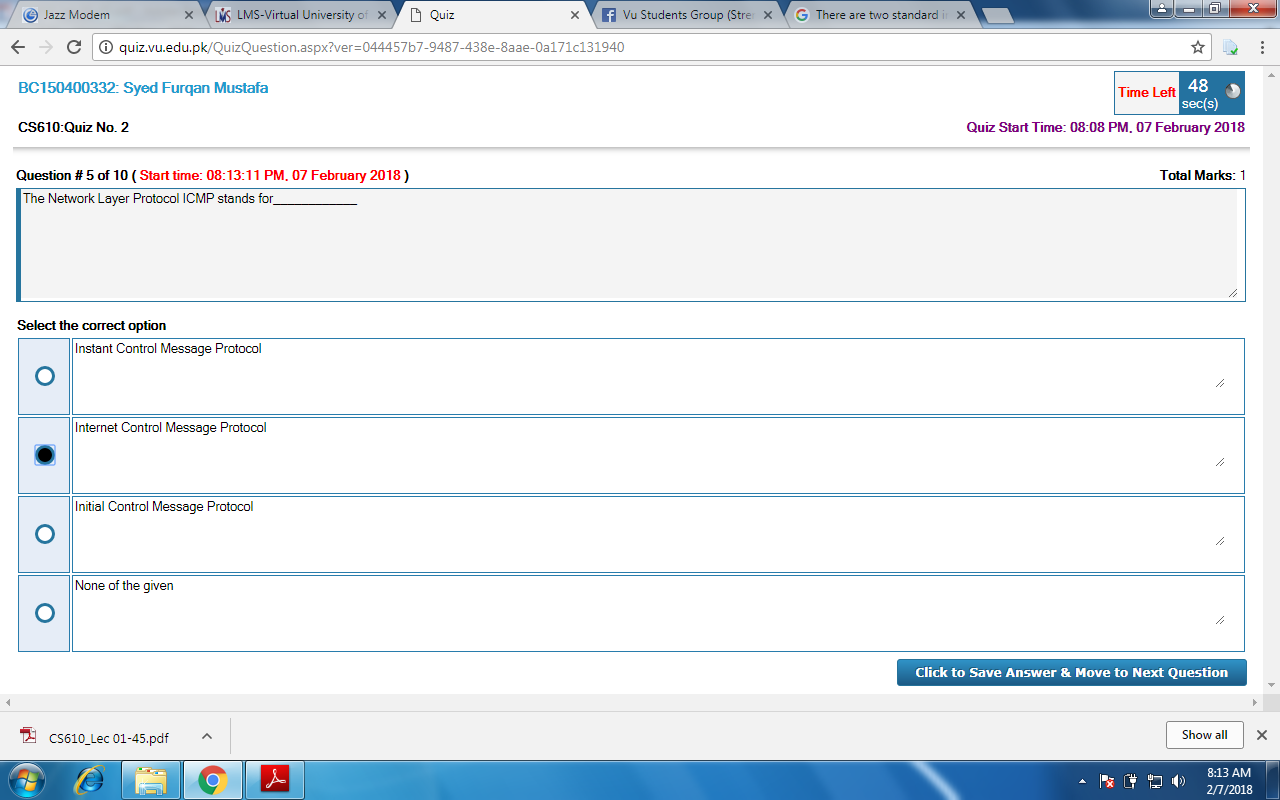 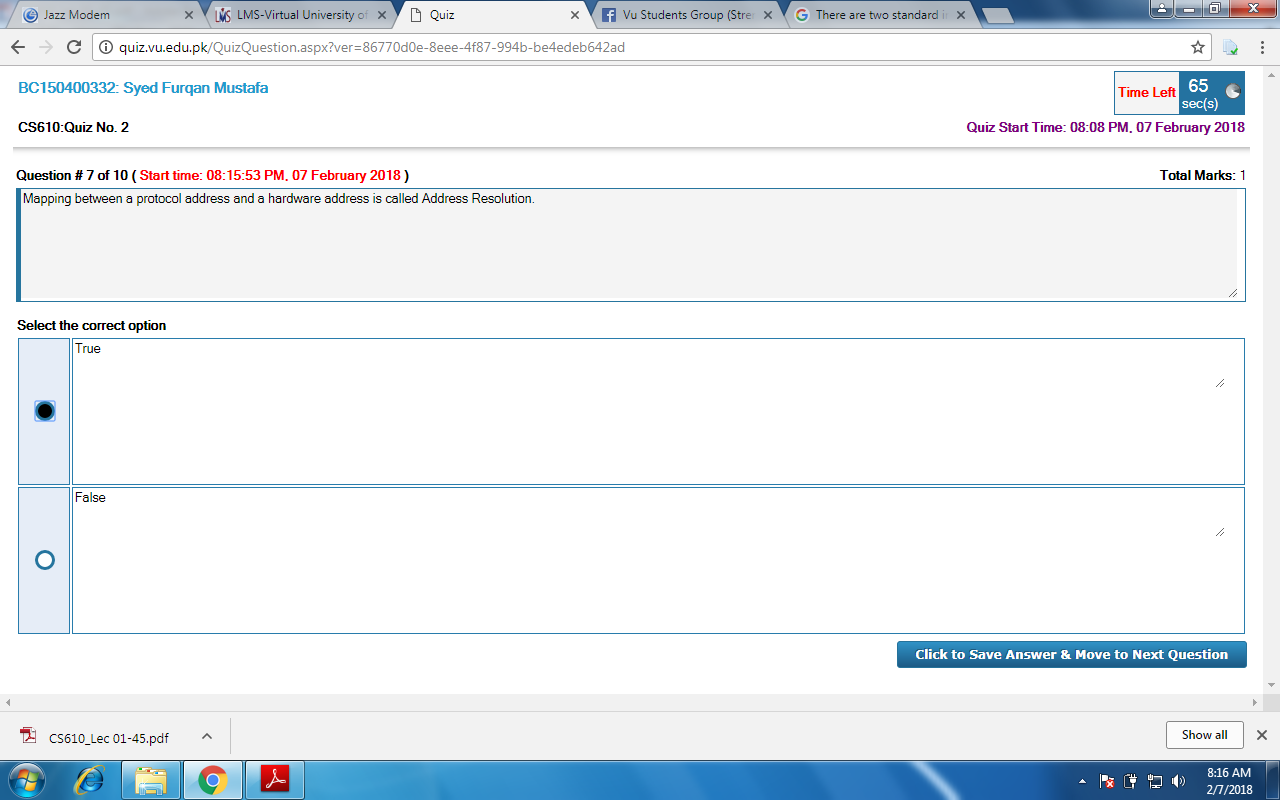 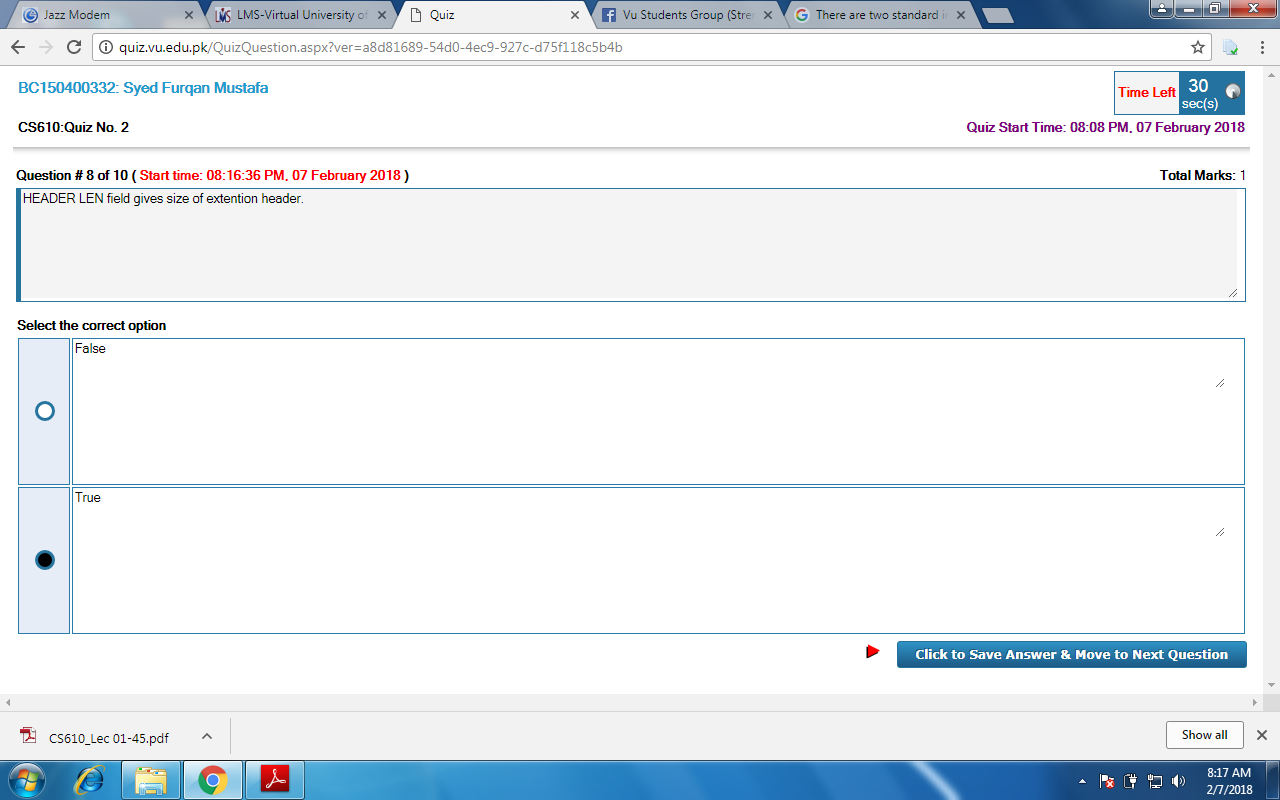 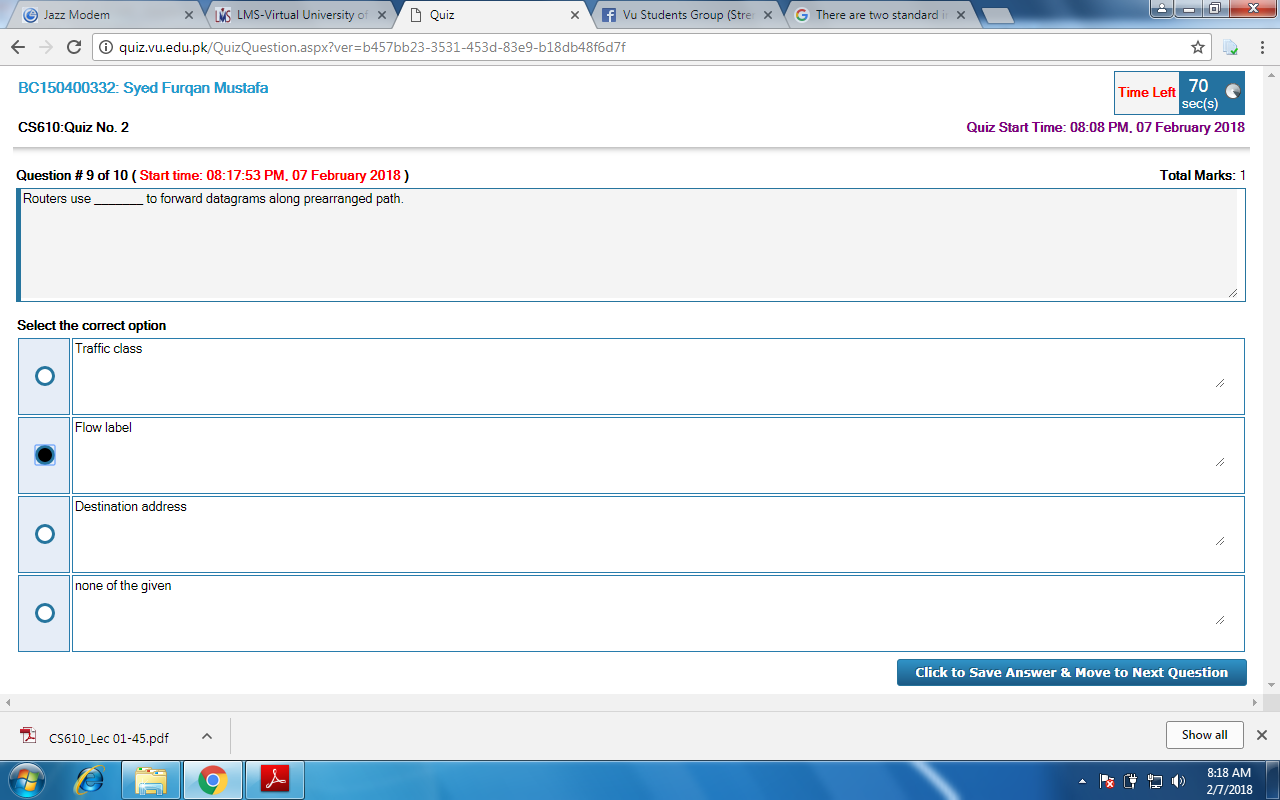 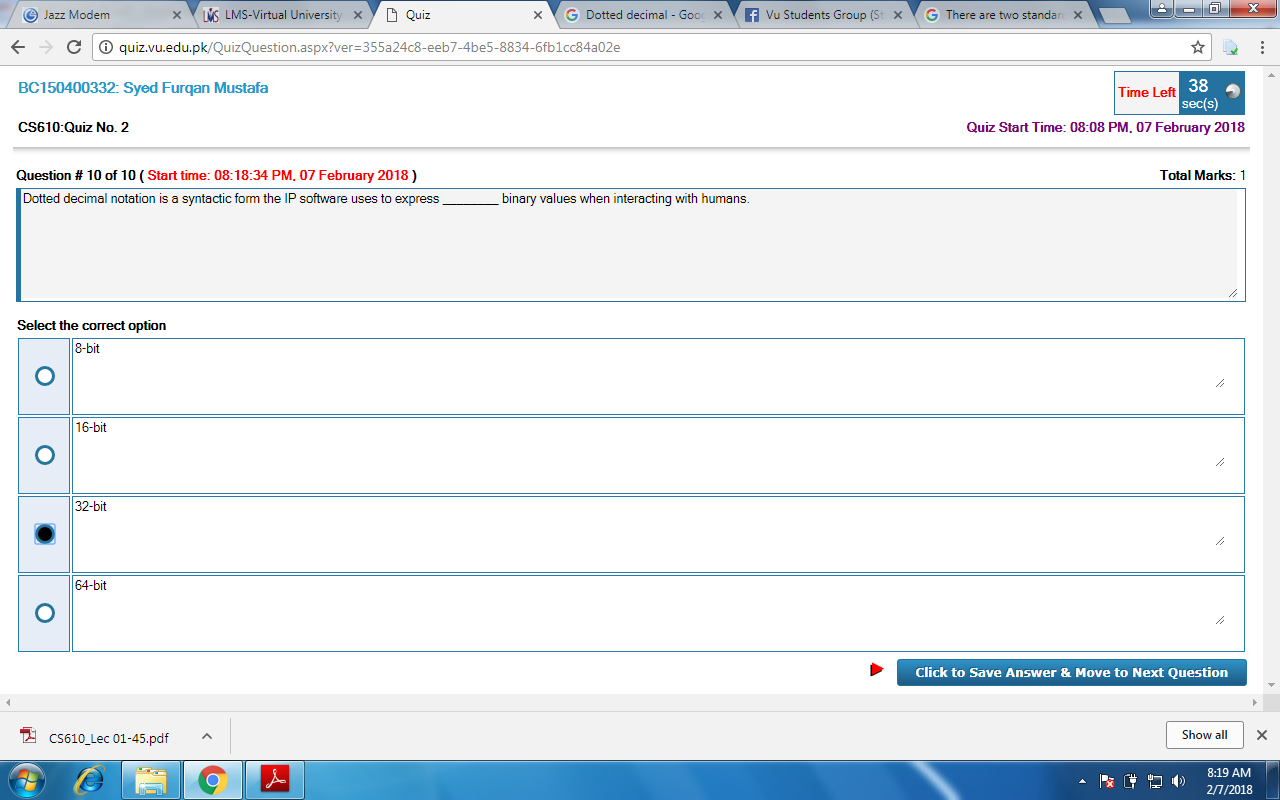 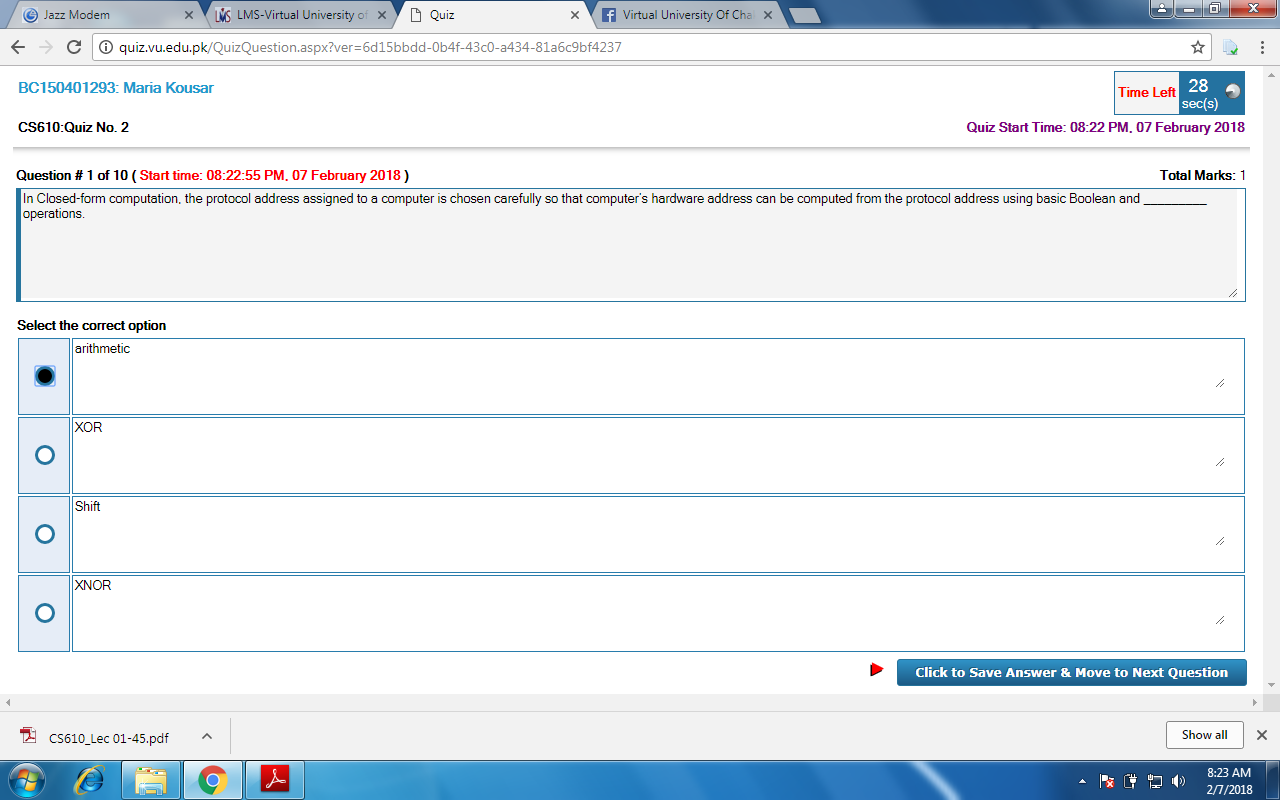 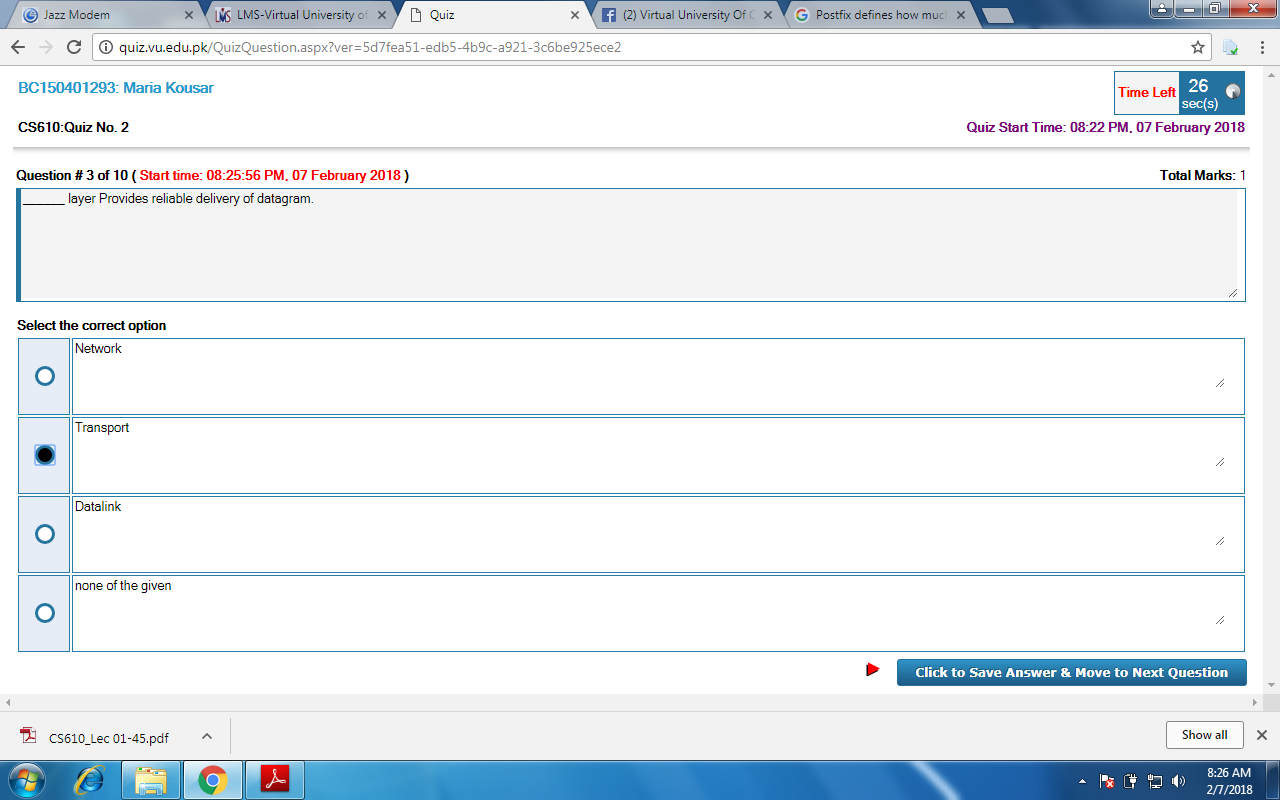 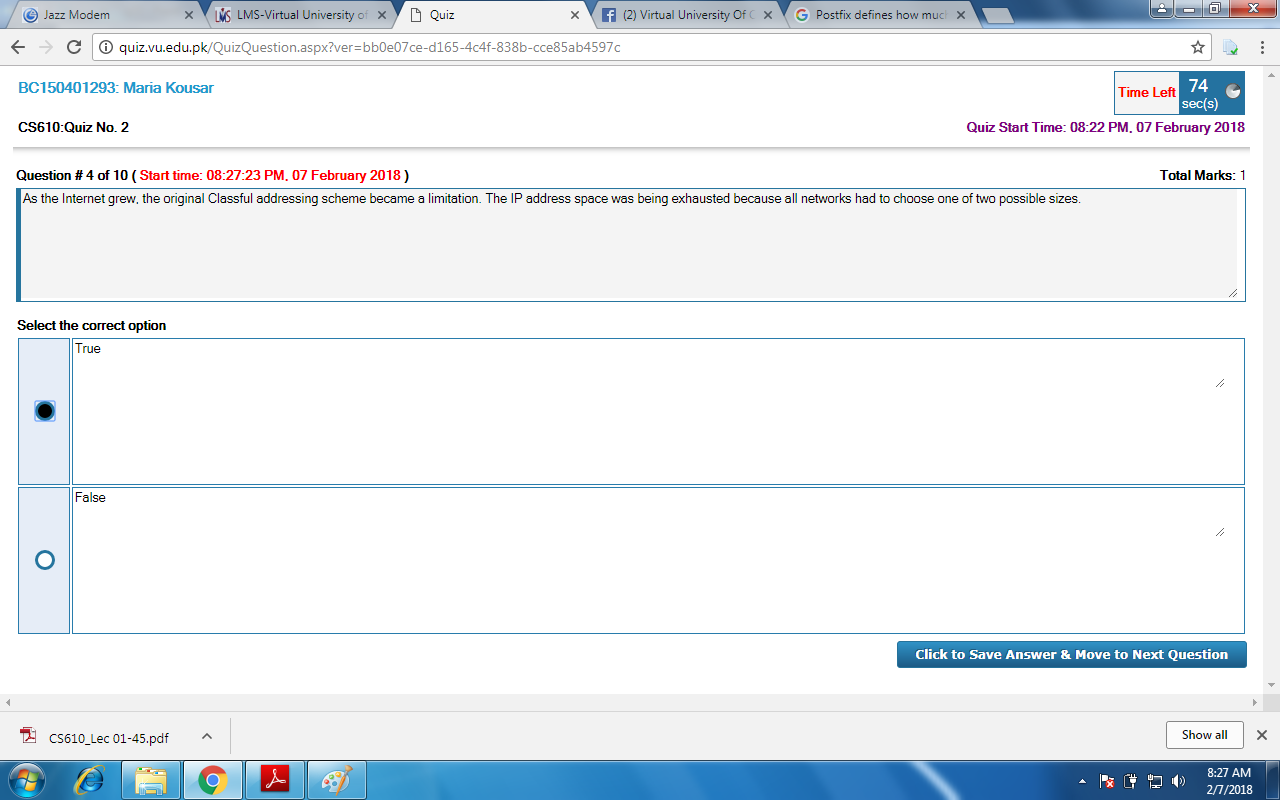 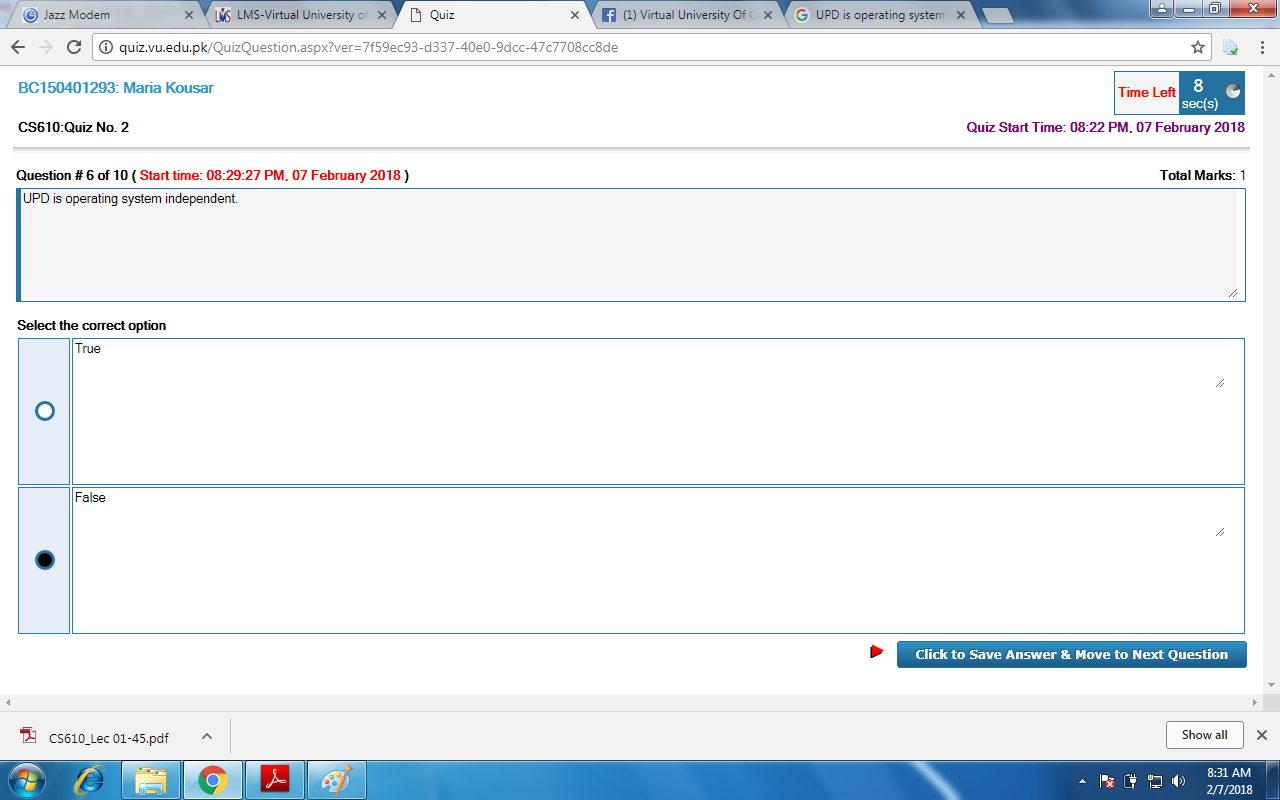 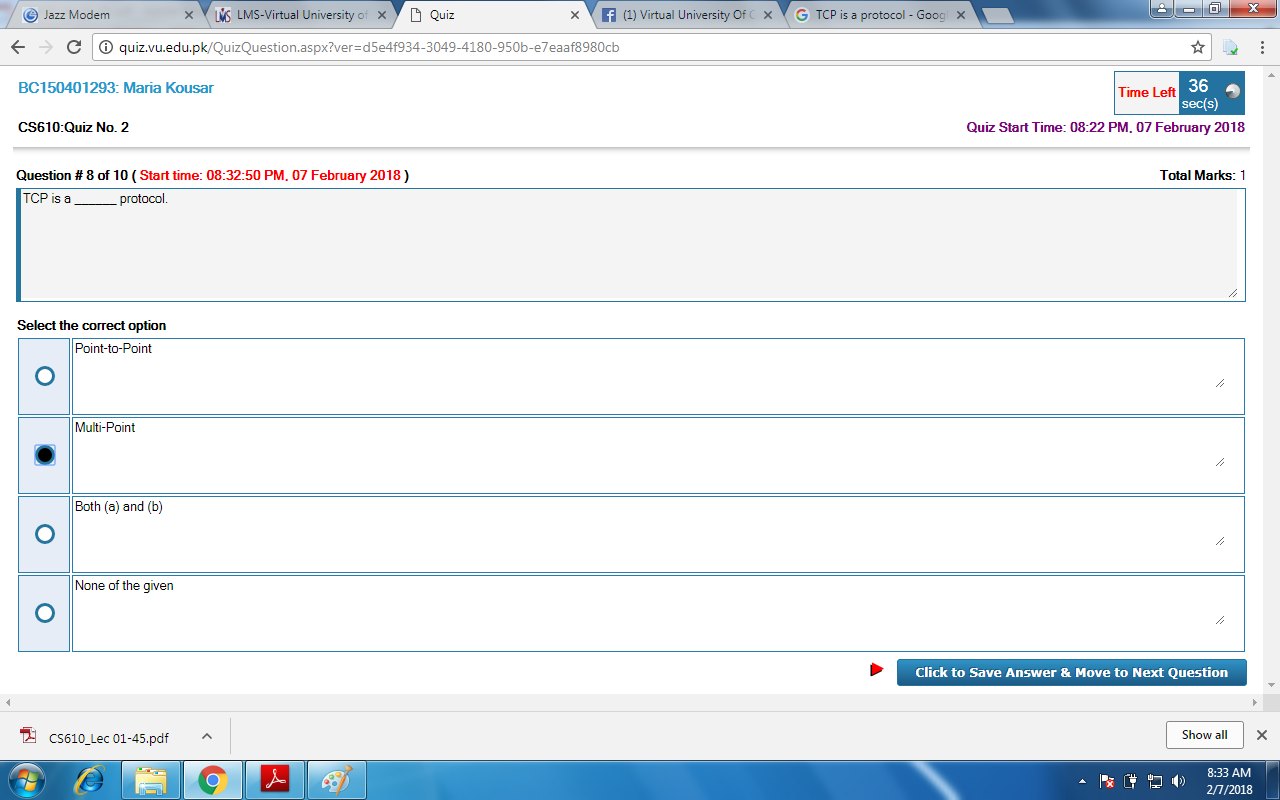 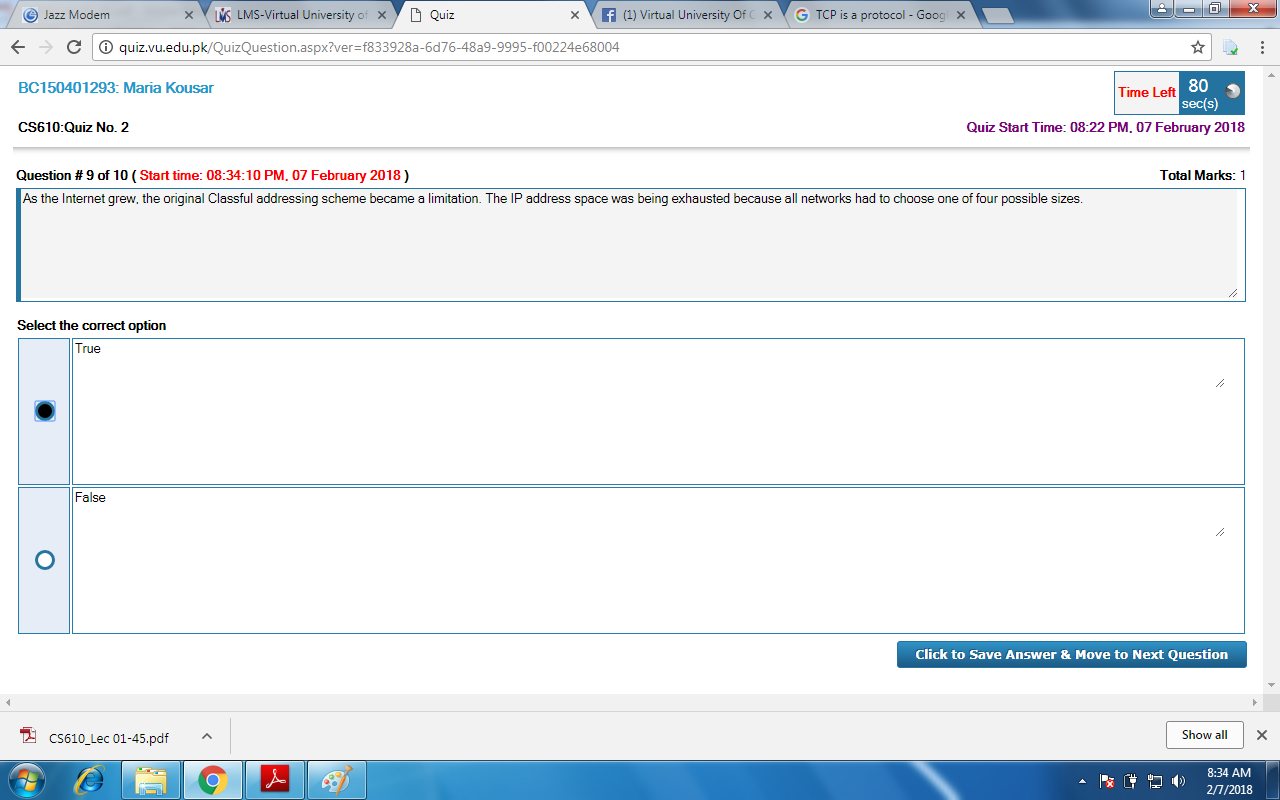 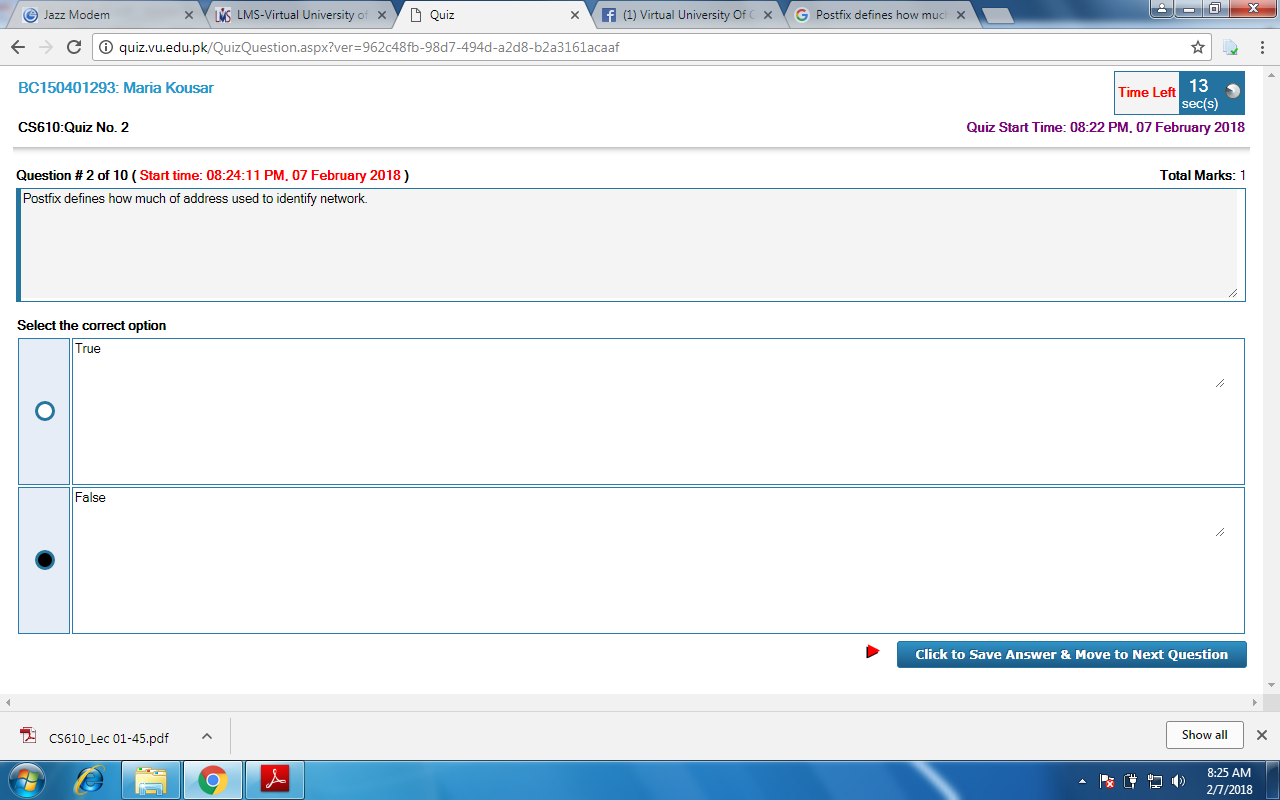 Agr kisi ny Quiz karwany h mjy mail krdyee ya msg..